ООО «                         »Приложение №2 к Договору №     от                      2016 г.Инструкция по эксплуатации вертикальных жалюзиОсновными конструктивными элементами  вертикальных жалюзи являются: карниз алюминиевый в сборе, ламели вертикальных жалюзи.Управление ламелей вертикальных жалюзи осуществляется с помощью цепи управления.Изделие предназначено для эксплуатации только внутри помещений с относительной влажностьюЖалюзи должны эксплуатироваться в условиях, исключающих контакт ламелей c окружающими предметами интерьера и любое другое механическое воздействие на них.5. Цепь управления предназначена для разворота ламелей в вертикальной плоскости,плавно          регулируя световой поток6.    Вертикальная нить с грузом предназначена для  сбора ламелей  вправо, влево или в разные стороны.7.    Двигать ламели рекомендуется в открытом положении.Примечание: если нужно собрать ламели с какой-либо стороны или раздвинуть, убедитесь в том, что ламели развернуты ребром к окну. .    8.    В процессе эксплуатации жалюзи запрещается:Препятствовать движению ламелей  руками, посторонними предметами;Резко поворачивать  и сдвигать  ламели.Эксплуатировать жалюзи при наличии видимых повреждений устройств управления.9.   В случае нарушений в работе ваших жалюзи, в частности возникновения необычного шума или чего-либо, вызывающего беспокойство, прекратите использование жалюзи и обратитесь в сервисную службу.10. Технический осмотр и ремонт жалюзи должны производиться только    квалифицированным техническим персоналом. 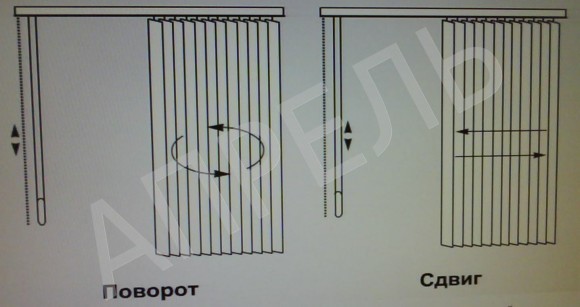 Чистка тканевых вертикальных жалюзи.Для очистки тканевых вертикальных жалюзи от пыли рекомендуется использовать сухую тряпку или пылесос с мягкой насадкой. Можно воспользоваться феном,для удаления пыли потоком воздуха. Достаточно регулярно вытирать пыль с ламелей и они будут оставаться чистыми долгое время.При сильном загрязнении тканевые вертикальные жалюзи можно постирать. Но, стирка может привести к смыванию защитной пропитки ткани, поэтому жалюзи со временем начинают терять свои функции. Использовать для стирки тканевых вертикальных жалюзи стиральную машину не рекомендуется. Как показывает практика, машинная стирка негативно влияет на ткань-ламели деформируются и приходят в негодность. Поэтому лучшим способом стирки тканевых вертикальных жалюзи является очистка с помощью мыльной воды. Для этого с ламелей снимают грузики и цепочку, затем снимают ламели с карниза и скручивают в рулончик. Снимать ламели с карниза можно только в развёрнутом виде, т. е. когда бегунок повёрнут перпендикулярно продольной оси карниза (как при монтаже). Опускают ламели в рулонах в мыльный раствор на некоторое время. Благодаря специальной пропитке грязь с лёгкостью отстаёт от ткани. Тереть жалюзи не рекомендуется. Когда ламели очистятся, их аккуратно промывают и дают стечь воде. После этого ламели вешают на карниз еще во влажном состоянии. Высыхая, ткань распрямляется под собственным весом и весом грузиков и жалюзи приобретают свой первоначальный вид. Стоит иметь в виду, что тканевые вертикальные жалюзи, в зависимости от материала, выдерживают не более одной - двух подобных стирок.Карниз можно протирать влажной тряпкой смоченной в мыльном растворе, затем насухо протереть для предотвращения разводов. Рекомендуем 1 раз в год смазывать направляющие карниза силиконовой смазкой.Чистка пластиковых и алюминиевых вертикальных жалюзи.Пластиковые и алюминиевые вертикальные жалюзи не требуют специальных средств по уходу , ведь пластик отличается высокой влагостойкостью и простотой в уходе . Для их чистки достаточно будет регулярно мягкой тряпкой, или пылесосом очищать пыль с ламелей. Карниз, пластиковые и алюминиевые ламели допускается протирать сначала влажной тряпкой, смоченной в мыльном растворе (кроме ламелей с рисунком!), а затем сухой для предотвращения образования разводов. Для мытья можно использовать только холодную или теплую воду (не горячую!). Если ламели сильно загрязнены можно их снять, положить в ванну с теплой мыльной водой, тщательно сполоснуть, протереть, и дать им просохнуть на открытом воздухе. При чистке металлические части карниза не должны взаимодействовать с влагой. В целом, глубокой чистки пластиковые и алюминиевые вертикальные жалюзи не требует. Ведь изделия из пластика и алюминия отличаются высокой практичностью и гигиеническими качествами. Руководство по эксплуатации горизонтальных жалюзиПоворот полотна осуществляется путем поворота прута управления.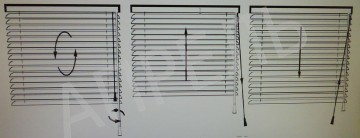 Подъём и опускание полотна осуществляется при помощи веревки . Для поднятия жалюзи потяните за веревку вниз. Чтобы зафиксировать жалюзи на нужной высоте отведите верёвку от центра полотна и отпустите. Чтобы опустить жалюзи, отведите шнур управления к центру, освободив тем самым фиксатор веревки, и отпустите шнур, слегка его придерживая. Подъем и опускание необходимо производить при горизонтальном положении ламелей. Нижний карниз можно зафиксировать на любом уровне.Горизонтальные жалюзи устанавливаются только внутри помещения с относительной влажностью воздуха до 70%.Избегайте механического воздействия на полотно жалюзи. Ламели могут легко деформироваться.Горизонтальные алюминиевые жалюзи не требуют специальных средств по уходу.  Допускается чистка полотна влажной тряпкой, а карниза сухой!Также допустима чистка пылесосом с мягкой насадкой. ВНИМАНИЕ! Не допускается самостоятельный ремонт изделия покупателем.Руководство по эксплуатации рулонных штор• Подъем и опускание полотна ткани осуществляется с помощью цепочки управления. • Фиксация нижней планки на любом уровне происходит автоматически. • Если изделие оснащено пружиной, то подъем полотна осуществляется за счет пружины.  • Для опускания или поднятия полотна необходимо немного сдвинуть вниз ткань за ручку и двигать в нужном направлении. Если ручку отпустить, то полотно поднимется и автоматически остановится вверху. Для фиксации полотна на любом уровненемного сдвинуть ткань вниз и вверх.• Изделие предназначено для установки только внутри помещений с относительной влажностью воздуха не более 70%.• Необходимо избегать любого механического воздействия на полотно и другие комплектующие, а также попадания грязи на полотно ткани.• Допускается сухая чистка полотна ткани мягкой щеткой или пылесосом.• Не допускается резкий подъем и опускание полотна.• Не допускается опускать полотно ниже высоты изделия при оснащении его пружиной.• Не допускается самостоятельный ремонт изделия клиентом.• Не допускается эксплуатация изделия со снятыми или переустановленными на большую высоту ограничителями цепи.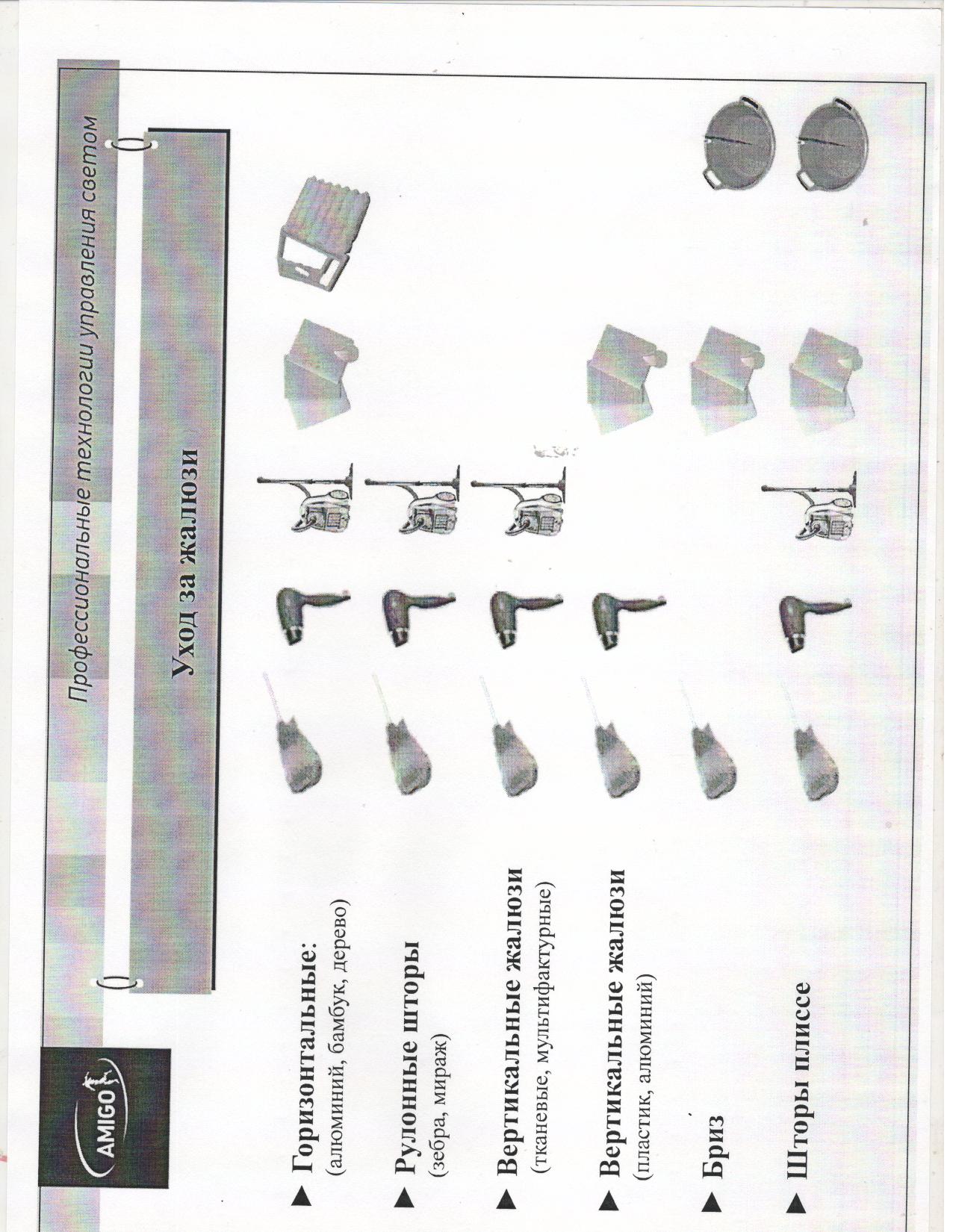 